Silicate : constituant des roches terrestres.Dihydrogène et hélium : gaz moins denses que l’air.Silicate : planète constituée principalement de roches solides.Question 1. Expliquer pourquoi la Terre est qualifiée de planète tellurique alors que Jupiter est qualifiée de planète gazeuse. (5 min.)Question 2. Classer les planètes du système solaire en deux ensembles avec pour critère la composition. (7 min.)A. Trouver un autre type de planète présent dans le système solaire et donner un exemple. (10 min.)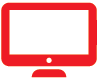 B. Citer des « objets » autres que les planètes qui existent dans le système solaire. (10 min)Question 3.  L’une des deux classes trouvées est appelée « planètes géantes ». La Terre appartient-elle à cette classe ? (8 min.)NOM :Classe :Prénom :Date :                                                                Durée : 40 min.Chapitre 12. La Terre dans le système solaireActivité 3. À quel type de planète la Terre appartient-elle ?